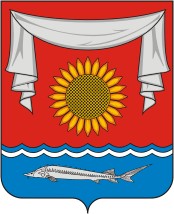 Администрация Неклиновского района346830 с. Покровское, пер. Парковый №1 Неклиновского района Ростовской областиТел.: +7 (86347) 2-09-92,факс: +7 (86347) 2-09-92E-mail: usxnekl@bk.ruНа №	от  	Главам Администраций Большенеклиновского сельского поселения, Покровского сельского поселенияУважаемые главы сельских поселений!В соответствии с главой V.7. Земельного Кодекса РФ от 25.10.2001г. № 136-ФЗ, на основании ходатайства ПАО «Россети Юг» прошу Вас разместить информационное сообщение о возможности установления публичного сервитута на официальном сайте Вашего сельского поселения и информационных щитах, расположенных на территории сельского поселения следующего содержания:Сообщение о возможном установлении публичного сервитута.Наименование уполномоченного органа, которым рассматривается ходатайство ПАО «Россети Юг» об установлении публичного сервитута: Администрация Неклиновского района.Цель установления публичного сервитута: размещение объекта электросетевого хозяйства ТП-109, ТП-397, КТП-227, ТП-252, КТП № 427, ТП-53, ТП-376, ТП-41, ТП-324, ТП-394, ТП-9, КТП-428, ТП-84, ТП-330, ТП-13, ТП-104, ТП- 223, ТП-103 ВЛ 10кВ №3 ПС Некрасовская.Адрес (или иное описание местоположения) *, а также кадастровые номера земельных участков, в отношении которых испрашивается публичный сервитут:ОПИСАНИЕ МЕСТОПОЛОЖЕНИЯ ГРАНИЦ Публичный сервитут*согласно	общедоступным	сведениям	публичной	кадастровой	карты(https://pkk5.rosreestr.ru/).Ознакомиться с поступившим ходатайством об установлении публичного сервитута и прилагаемым к нему описанием местоположения границ публичного сервитута, а также подать заявления об учете прав на указанные земельные участки (в случае, если права на них не зарегистрированы в Едином государственном реестре недвижимости) можно по адресу: Ростовская область, Неклиновский район, с. Покровское, пер. Парковый, 1, каб. 215, +7(86347)20254; понедельник – четверг с 9 до 17 часов (перерыв с 13-00 до 14-00), пятница с 9 до 16 часов (перерыв с 13-00 до 14- 00). Заявления об учете прав на земельные участки принимаются в течение 30 дней со дня официального опубликования настоящего сообщения.Сообщение о поступившем ходатайстве, а также описание местоположения границ публичного сервитута, размещено на официальном сайте Администрации Неклиновского района в информационно-телекоммуникационной сети «Интернет» (www. nekl.donland.ru).Правообладатели земельных участков, подавшие заявления по истечении указанного срока, несут риски невозможности обеспечения их прав в связи с отсутствием информации о таких лицах и их правах на земельные участки.Первый заместитель главы Администрации Неклиновского района - начальник управления сельского хозяйстваДубина А.Н.Коженко Наталья Петровна(86347) 2-02-54№ п/пКадастровый номер земельного участкаАдрес (местоположение)161:26:0000000:415 (вх.61:26:0130201:26)Ростовская область, р-н Неклиновский261:26:0600005:658Ростовская область, р-н Неклиновский, юго- восточнее х. Жатва361:26:0130101:24Ростовская обл., р-н Неклиновский, с. Большая Неклиновка, ул. Школьная, 76461:26:0130101:43Ростовская обл, р-н Неклиновский561:26:0130101:246Ростовская обл., р-н Неклиновский, с. Большая Неклиновка, ул. Строительная, 21661:26:0130101:380Ростовская обл, р-н Неклиновский, с Большая Неклиновка, пер Горный, 32761:26:0130101:403Ростовская обл., р-н Неклиновский, с. Большая Неклиновка, ул. Школьная, 34861:26:0130101:409Ростовская обл., р-н Неклиновский, с. БольшаяНеклиновка, ул. Школьная, 76 а961:26:0130101:1723Ростовская область, Неклиновский район, с.Большая Неклиновка, ул. Школьная, 76-а1061:26:0130201:24Ростовская обл., р-н Неклиновский, с. МалаяНеклиновка, ул. Заречная, 181161:26:0130201:873Ростовская обл, Неклиновский р-н, с МалаяНеклиновка, ул Заречная, 16-а1261:26:0600006:236Ростовская область, р-н Неклиновский, СПК к-з"Миусский"1361:26:0050102:118Ростовская обл, Неклиновский р-н, с Покровское,ул Ленина, 1-В1461:26:0130201:90Ростовская обл., р-н Неклиновский, с. МалаяНеклиновка, ул. Заречная, 421561:26:0600006:1448Ростовская область, р-н Неклиновский, с.Покровское, СПК колхоз "Миусский"Сведения о местоположении границ объектаСведения о местоположении границ объектаСведения о местоположении границ объектаСведения о местоположении границ объектаСведения о местоположении границ объектаСведения о местоположении границ объекта1. Система координат МСК-611. Система координат МСК-611. Система координат МСК-611. Система координат МСК-611. Система координат МСК-611. Система координат МСК-612. Сведения о характерных точках границ объекта2. Сведения о характерных точках границ объекта2. Сведения о характерных точках границ объекта2. Сведения о характерных точках границ объекта2. Сведения о характерных точках границ объекта2. Сведения о характерных точках границ объектаОбозначение характерных точек границКоординаты, мКоординаты, мМетод определения координат характерной точкиСредняя квадратическая погрешность положения характерной точки (Мt), мОписание обозначени я точки на местности (при наличии)Обозначение характерных точек границXYМетод определения координат характерной точкиСредняя квадратическая погрешность положения характерной точки (Мt), мОписание обозначени я точки на местности (при наличии)1234561448015.531368308.14Метод спутниковых геодезических измерений0.01-2447994.531368308.14Метод спутниковых геодезических измерений0.01-3447994.531368305.87Метод спутниковых геодезическихизмерений0.01-4448012.101368308.11Метод спутниковых геодезических измерений0.01-5448014.961368288.74Метод спутниковых геодезическихизмерений0.01-6447998.711368286.64Метод спутниковых геодезических измерений0.01-7448015.531368286.64Метод спутниковых геодезическихизмерений0.01-1448015.531368308.14Метод спутниковых геодезическихизмерений0.01-8447768.521368523.55Метод спутниковых геодезическихизмерений0.01-9447763.311368523.06Метод спутниковых геодезическихизмерений0.01-10447768.551368526.55Метод спутниковых геодезическихизмерений0.01-8447768.521368523.55Метод спутниковых геодезическихизмерений0.01-11447752.951368522.10Метод спутниковыхгеодезических измерений0.01-12447751.941368532.87Метод спутниковыхгеодезических измерений0.01-13447759.841368522.74Методспутниковых геодезических измерений0.01-11447752.951368522.10Метод спутниковыхгеодезических измерений0.01-14447751.101368541.90Методспутниковых геодезических измерений0.01-15447750.811368545.04Метод спутниковых геодезическихизмерений0.01-16447755.441368545.47Метод спутниковых геодезическихизмерений0.01-14447751.101368541.90Метод спутниковых геодезическихизмерений0.01-17447224.221368083.04Метод спутниковых геодезическихизмерений0.01-18447207.751368068.87Метод спутниковых геодезическихизмерений0.01-19447200.011368077.86Метод спутниковыхгеодезических измерений0.01-20447216.931368081.79Метод спутниковых геодезическихизмерений0.01-21447215.231368090.68Метод спутниковых геодезическихизмерений0.01-22447217.181368091.23Метод спутниковых геодезическихизмерений0.01-17447224.221368083.04Метод спутниковыхгеодезических измерений0.01-23446750.501368267.36Метод спутниковыхгеодезических измерений0.01-24446746.391368279.81Методспутниковых геодезических измерений0.01-25446750.501368279.81Метод спутниковыхгеодезических измерений0.01-23446750.501368267.36Методспутниковых геодезических измерений0.01-26446743.771368279.81Метод спутниковыхгеодезических измерений0.01-27446729.501368274.16Методспутниковых геодезических измерений0.01-28446729.501368279.81Метод спутниковых геодезическихизмерений0.01-26446743.771368279.81Метод спутниковых геодезическихизмерений0.01-29446732.661368258.31Метод спутниковых геодезическихизмерений0.01-30446729.501368258.31Метод спутниковых геодезическихизмерений0.01-31446729.501368267.88Метод спутниковыхгеодезических измерений0.01-29446732.661368258.31Методспутниковых геодезических измерений0.01-32445960.971367776.08Метод спутниковых геодезическихизмерений0.01-33445953.451367786.80Метод спутниковых геодезическихизмерений0.01-34445960.971367786.80Метод спутниковых геодезическихизмерений0.01-32445960.971367776.08Метод спутниковыхгеодезических измерений0.01-35445960.971367766.02Метод спутниковыхгеодезических измерений0.01-36445958.211367770.03Методспутниковых геодезических измерений0.01-37445960.971367772.32Метод спутниковыхгеодезических измерений0.01-35445960.971367766.02Методспутниковых геодезических измерений0.01-38445945.231367786.80Метод спутниковых геодезическихизмерений0.01-39445939.971367783.00Метод спутниковых геодезическихизмерений0.01-40445939.971367786.80Метод спутниковых геодезическихизмерений0.01-38445945.231367786.80Метод спутниковых геодезическихизмерений0.01-41445595.001360991.20Метод спутниковых геодезическихизмерений0.01-42445593.471360991.20Метод спутниковыхгеодезических измерений0.01-43445593.641360994.18Метод спутниковых геодезическихизмерений0.01-44445592.411361010.81Метод спутниковых геодезическихизмерений0.01-45445574.001361009.91Метод спутниковых геодезическихизмерений0.01-46445574.001361012.70Метод спутниковыхгеодезических измерений0.01-47445595.001361012.70Метод спутниковыхгеодезических измерений0.01-41445595.001360991.20Методспутниковых геодезических измерений0.01-48445538.871367634.76Метод спутниковыхгеодезических измерений0.01-49445537.761367652.54Методспутниковых геодезических измерений0.01-50445540.881367635.59Метод спутниковыхгеодезических измерений0.01-51445560.851367638.43Методспутниковых геодезических измерений0.01-52445557.131367658.07Метод спутниковых геодезическихизмерений0.01-53445559.931367658.25Метод спутниковых геодезическихизмерений0.01-54445561.321367636.17Метод спутниковых геодезическихизмерений0.01-48445538.871367634.76Метод спутниковых геодезическихизмерений0.01-55445417.341369886.91Метод спутниковыхгеодезических измерений0.01-56445413.211369900.08Методспутниковых геодезических измерений0.01-57445419.321369888.65Метод спутниковых геодезическихизмерений0.01-55445417.341369886.91Метод спутниковых геодезическихизмерений0.01-58445411.741369902.84Метод спутниковыхгеодезических измерений0.01-59445390.231369896.96Методспутниковых геодезических измерений0.01-60445394.831369878.71Метод спутниковыхгеодезических измерений0.01-61445398.801369879.96Методспутниковых геодезических измерений0.01-62445401.091369872.62Метод спутниковыхгеодезических измерений0.01-63445397.801369869.72Методспутниковых геодезических измерений0.01-64445385.221369893.25Метод спутниковых геодезическихизмерений0.01-65445406.741369912.19Метод спутниковых геодезическихизмерений0.01-58445411.741369902.84Метод спутниковых геодезическихизмерений0.01-66445173.591360718.55Метод спутниковых геодезическихизмерений0.01-67445170.001360718.55Метод спутниковых геодезическихизмерений0.01-68445173.591360726.59Метод спутниковыхгеодезических измерений0.01-66445173.591360718.55Метод спутниковых геодезическихизмерений0.01-69445164.251360718.55Метод спутниковых геодезическихизмерений0.01-70445152.591360718.55Метод спутниковых геодезическихизмерений0.01-71445152.591360724.71Метод спутниковыхгеодезических измерений0.01-69445164.251360718.55Метод спутниковыхгеодезических измерений0.01-72445156.731360740.05Методспутниковых геодезических измерений0.01-73445152.591360730.81Метод спутниковыхгеодезических измерений0.01-74445152.591360740.05Методспутниковых геодезических измерений0.01-72445156.731360740.05Метод спутниковыхгеодезических измерений0.01-75444846.761363032.60Методспутниковых геодезических измерений0.01-76444824.841363038.57Метод спутниковых геодезическихизмерений0.01-77444825.031363039.27Метод спутниковых геодезическихизмерений0.01-78444846.211363034.93Метод спутниковых геодезическихизмерений0.01-79444850.131363053.87Метод спутниковых геодезическихизмерений0.01-80444830.251363058.48Метод спутниковыхгеодезических измерений0.01-81444830.821363060.56Методспутниковых геодезических измерений0.01-82444852.751363054.59Метод спутниковых геодезическихизмерений0.01-75444846.761363032.60Метод спутниковых геодезическихизмерений0.01-83444540.571366847.51Метод спутниковыхгеодезических измерений0.01-84444538.021366853.21Методспутниковых геодезических измерений0.01-85444531.811366856.53Метод спутниковыхгеодезических измерений0.01-86444526.381366855.72Методспутниковых геодезических измерений0.01-87444524.771366858.71Метод спутниковыхгеодезических измерений0.01-88444540.571366858.71Методспутниковых геодезических измерений0.01-83444540.571366847.51Метод спутниковых геодезическихизмерений0.01-89444472.121367227.42Метод спутниковых геодезическихизмерений0.01-90444473.471367228.21Метод спутниковых геодезическихизмерений0.01-91444473.471367213.14Метод спутниковых геодезическихизмерений0.01-92444461.431367213.14Метод спутниковых геодезическихизмерений0.01-93444471.071367220.07Метод спутниковыхгеодезических измерений0.01-89444472.121367227.42Метод спутниковых геодезическихизмерений0.01-94444457.851367213.14Метод спутниковых геодезическихизмерений0.01-95444452.471367213.14Метод спутниковых геодезическихизмерений0.01-96444452.471367221.19Метод спутниковыхгеодезических измерений0.01-94444457.851367213.14Метод спутниковыхгеодезических измерений0.01-97444340.531365737.83Метод спутниковыхгеодезических измерений0.01-98444331.561365746.78Методспутниковых геодезических измерений0.01-99444340.531365746.78Метод спутниковыхгеодезических измерений0.01-97444340.531365737.83Методспутниковых геодезических измерений0.01-100444326.901365746.78Метод спутниковых геодезическихизмерений0.01-101444319.531365738.20Метод спутниковых геодезическихизмерений0.01-102444319.531365746.78Метод спутниковых геодезическихизмерений0.01-100444326.901365746.78Метод спутниковых геодезическихизмерений0.01-103444325.571365725.28Метод спутниковых геодезическихизмерений0.01-104444319.531365725.28Метод спутниковыхгеодезических измерений0.01-105444319.531365731.55Метод спутниковых геодезическихизмерений0.01-103444325.571365725.28Метод спутниковых геодезическихизмерений0.01-106444256.281366600.95Метод спутниковых геодезическихизмерений0.01-107444249.881366609.62Метод спутниковыхгеодезических измерений0.01-108444256.281366609.62Метод спутниковыхгеодезических измерений0.01-106444256.281366600.95Методспутниковых геодезических измерений0.01-109444244.081366609.62Метод спутниковыхгеодезических измерений0.01-110444235.281366602.05Методспутниковых геодезических измерений0.01-111444235.281366609.62Метод спутниковыхгеодезических измерений0.01-109444244.081366609.62Методспутниковых геодезических измерений0.01-112444241.491366588.12Метод спутниковых геодезическихизмерений0.01-113444235.281366588.12Метод спутниковых геодезическихизмерений0.01-114444235.281366596.65Метод спутниковых геодезическихизмерений0.01-112444241.491366588.12Метод спутниковых геодезическихизмерений0.01-115444086.111366149.11Метод спутниковыхгеодезических измерений0.01-116444086.111366142.35Методспутниковых геодезических измерений0.01-117444075.961366142.35Метод спутниковых геодезическихизмерений0.01-118444085.921366148.94Метод спутниковых геодезическихизмерений0.01-115444086.111366149.11Метод спутниковыхгеодезических измерений0.01-119444072.541366163.85Методспутниковых геодезических измерений0.01-120444065.111366158.79Метод спутниковыхгеодезических измерений0.01-121444065.111366163.85Методспутниковых геодезических измерений0.01-119444072.541366163.85Метод спутниковыхгеодезических измерений0.01-122443985.971366783.85Методспутниковых геодезических измерений0.01-123443978.591366793.78Метод спутниковых геодезическихизмерений0.01-124443985.971366793.78Метод спутниковых геодезическихизмерений0.01-122443985.971366783.85Метод спутниковых геодезическихизмерений0.01-125443985.971366772.28Метод спутниковых геодезическихизмерений0.01-126443977.051366772.28Метод спутниковых геодезическихизмерений0.01-127443985.971366779.11Метод спутниковыхгеодезических измерений0.01-125443985.971366772.28Метод спутниковых геодезическихизмерений0.01-128443972.331366793.78Метод спутниковых геодезическихизмерений0.01-129443964.971366788.11Метод спутниковых геодезическихизмерений0.01-130443964.971366793.78Метод спутниковыхгеодезических измерений0.01-128443972.331366793.78Метод спутниковыхгеодезических измерений0.01-131443450.971366851.18Методспутниковых геодезических измерений0.01-132443450.971366848.26Метод спутниковыхгеодезических измерений0.01-133443431.341366850.39Методспутниковых геодезических измерений0.01-134443429.971366840.18Метод спутниковыхгеодезических измерений0.01-135443429.971366851.18Методспутниковых геодезических измерений0.01-131443450.971366851.18Метод спутниковых геодезическихизмерений0.01-136443450.971366847.26Метод спутниковых геодезическихизмерений0.01-137443450.971366829.68Метод спутниковых геодезическихизмерений0.01-138443448.631366829.68Метод спутниковых геодезическихизмерений0.01-139443448.671366829.82Метод спутниковыхгеодезических измерений0.01-136443450.971366847.26Методспутниковых геодезических измерений0.01-140442484.021366842.98Метод спутниковых геодезическихизмерений0.01-141442479.811366842.98Метод спутниковых геодезическихизмерений0.01-142442484.021366851.41Метод спутниковыхгеодезических измерений0.01-140442484.021366842.98Методспутниковых геодезических измерений0.01-143442476.981366842.98Метод спутниковыхгеодезических измерений0.01-144442463.021366842.98Методспутниковых геодезических измерений0.01-145442463.021366848.76Метод спутниковыхгеодезических измерений0.01-143442476.981366842.98Методспутниковых геодезических измерений0.01-146442466.451366861.27Метод спутниковых геодезическихизмерений0.01-147442463.021366850.95Метод спутниковых геодезическихизмерений0.01-148442463.021366862.42Метод спутниковых геодезическихизмерений0.01-146442466.451366861.27Метод спутниковых геодезическихизмерений0.01-3. Сведения о характерных точках части (частей) границы объекта3. Сведения о характерных точках части (частей) границы объекта3. Сведения о характерных точках части (частей) границы объекта3. Сведения о характерных точках части (частей) границы объекта3. Сведения о характерных точках части (частей) границы объекта3. Сведения о характерных точках части (частей) границы объектаОбозначение характерных точек части границыКоординаты, мКоординаты, мМетод определения координат характерной точкиСредняя квадратическая погрешность положения характерной точки (Мt), мОписание обозначени я точки на местности (при наличии)Обозначение характерных точек части границыXYМетод определения координат характерной точкиСредняя квадратическая погрешность положения характерной точки (Мt), мОписание обозначени я точки на местности (при наличии)123456------